Ф-05.02-05.04-192/с-2023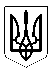 МІНІСТЕРСТВО ОСВІТИ І НАУКИ УКРАЇНИДЕРЖАВНИЙ УНІВЕРСИТЕТ «ЖИТОМИРСЬКА ПОЛІТЕХНІКА» Н   А   К   А   З19 травня 2023 р.				м. Житомир					№192/с НАКАЗУЮ:1. Згідно навчального плану спеціальності 184 «Гірництво», освітньо-професійної програми «Гірництво» з метою закріплення теоретичних знань, здобуття практичних навичок направити на навчальну практику з 12 червня 2023 року по 09 липня 2023 року студентів 1 курсу денної та заочної форм навчання.2. Завідувачу гірничих технологій та будівництва ім. проф. Бакка М.Т. провести інструктаж з техніки безпеки і охорони праці під час проходження навчальної практики.3. Керівником навчальної практики від університету призначити: 
ст. викладач ОСТАФІЙЧУК Нелю.Ректор університету							Віктор ЄВДОКИМОВПроект наказу вносить:Завідувач кафедри гірничих технологій та будівництва ім. проф. Бакка М.Т.							Сергій БАШИНСЬКИЙВІЗИ:декан факультету гірничої справи,природокористування та будівництва					Володимир КОТЕНКО19.05.2023Проректор з науково-педагогічної роботи						Андрій МОРОЗОВ19.05.2023Про направлення на навчальну практику студентів денної та заочної форм навчання факультету гірничої справи, природокористування та будівництва спеціальності 184 «Гірництво», освітньо-професійної програми «Гірництво»№з/пПрізвище,ім’я та по батьковіМісце проходження практикиКерівник практикиГрупа РР-52Група РР-52Група РР-52Група РР-521.Багінська Наталія РусланівнаКафедра гірничих технологій та будівництва ім. проф. Бакка М.Т.ст. викладачОСТАФІЙЧУК Неля2.Башинський Антон ОлеговичКафедра гірничих технологій та будівництва ім. проф. Бакка М.Т.ст. викладачОСТАФІЙЧУК Неля3.Бітюцька Лариса МихайлівнаКафедра гірничих технологій та будівництва ім. проф. Бакка М.Т.ст. викладачОСТАФІЙЧУК Неля4.Вигівський Владислав ВалерійовичКафедра гірничих технологій та будівництва ім. проф. Бакка М.Т.ст. викладачОСТАФІЙЧУК Неля5.Гончарук Євген ІгоровичКафедра гірничих технологій та будівництва ім. проф. Бакка М.Т.ст. викладачОСТАФІЙЧУК Неля6.Гордеєв Антон СергійовичКафедра гірничих технологій та будівництва ім. проф. Бакка М.Т.ст. викладачОСТАФІЙЧУК Неля7.Дубіцький Олег СергійовичКафедра гірничих технологій та будівництва ім. проф. Бакка М.Т.ст. викладачОСТАФІЙЧУК Неля8.Дума Віталій ВікторовичКафедра гірничих технологій та будівництва ім. проф. Бакка М.Т.ст. викладачОСТАФІЙЧУК Неля9.Жабровець Владислав ВолодимировичКафедра гірничих технологій та будівництва ім. проф. Бакка М.Т.ст. викладачОСТАФІЙЧУК Неля10.Клюцко Олександр ВалерійовичКафедра гірничих технологій та будівництва ім. проф. Бакка М.Т.ст. викладачОСТАФІЙЧУК Неля11.Козловець Вадим В`ячеславовичКафедра гірничих технологій та будівництва ім. проф. Бакка М.Т.ст. викладачОСТАФІЙЧУК Неля12.Коляда Євгеній АндрійовичКафедра гірничих технологій та будівництва ім. проф. Бакка М.Т.ст. викладачОСТАФІЙЧУК Неля13.Кравченко Владислав СергійовичКафедра гірничих технологій та будівництва ім. проф. Бакка М.Т.ст. викладачОСТАФІЙЧУК Неля14.Кушнір Анна ВалеріївнаКафедра гірничих технологій та будівництва ім. проф. Бакка М.Т.ст. викладачОСТАФІЙЧУК Неля15.Левик Назар ІвановичКафедра гірничих технологій та будівництва ім. проф. Бакка М.Т.ст. викладачОСТАФІЙЧУК Неля16.Лось Сергій ВасильовичКафедра гірничих технологій та будівництва ім. проф. Бакка М.Т.ст. викладачОСТАФІЙЧУК Неля17.Луценко Денис ОлеговичКафедра гірничих технологій та будівництва ім. проф. Бакка М.Т.ст. викладачОСТАФІЙЧУК Неля18.Музика Олег ОлександровичКафедра гірничих технологій та будівництва ім. проф. Бакка М.Т.ст. викладачОСТАФІЙЧУК Неля19.Назарчук Ілля ВалентиновичКафедра гірничих технологій та будівництва ім. проф. Бакка М.Т.ст. викладачОСТАФІЙЧУК Неля20.Невмержицький Владислав ОлеговичКафедра гірничих технологій та будівництва ім. проф. Бакка М.Т.ст. викладачОСТАФІЙЧУК Неля21.Олексунь Дмитро ВолодимировичКафедра гірничих технологій та будівництва ім. проф. Бакка М.Т.ст. викладачОСТАФІЙЧУК Неля22.Олійник Андрій ВікторовичКафедра гірничих технологій та будівництва ім. проф. Бакка М.Т.ст. викладачОСТАФІЙЧУК Неля23.Олішевський Іван СергійовичКафедра гірничих технологій та будівництва ім. проф. Бакка М.Т.ст. викладачОСТАФІЙЧУК Неля24.Отвеновський Максим КостянтиновичКафедра гірничих технологій та будівництва ім. проф. Бакка М.Т.ст. викладачОСТАФІЙЧУК Неля25.Паращенюк Нікіта ОлеговичКафедра гірничих технологій та будівництва ім. проф. Бакка М.Т.ст. викладачОСТАФІЙЧУК Неля26.Савчук Данііл АндрійовичКафедра гірничих технологій та будівництва ім. проф. Бакка М.Т.ст. викладачОСТАФІЙЧУК Неля27.Савчук Євгеній ДмитровичКафедра гірничих технологій та будівництва ім. проф. Бакка М.Т.ст. викладачОСТАФІЙЧУК Неля28.Сагадін Владислав ІгоровичКафедра гірничих технологій та будівництва ім. проф. Бакка М.Т.ст. викладачОСТАФІЙЧУК Неля29.Сарнацький Юрій ТарасовичКафедра гірничих технологій та будівництва ім. проф. Бакка М.Т.ст. викладачОСТАФІЙЧУК Неля30.Свинарчук Максим ОлександровичКафедра гірничих технологій та будівництва ім. проф. Бакка М.Т.ст. викладачОСТАФІЙЧУК Неля31.Суліган Антон АдольфовичКафедра гірничих технологій та будівництва ім. проф. Бакка М.Т.ст. викладачОСТАФІЙЧУК Неля32.Супрунчук Богдан ОлеговичКафедра гірничих технологій та будівництва ім. проф. Бакка М.Т.ст. викладачОСТАФІЙЧУК Неля33.Тимошенко Ілля МихайловичКафедра гірничих технологій та будівництва ім. проф. Бакка М.Т.ст. викладачОСТАФІЙЧУК Неля34.Устимович Іван ЛеонідовичКафедра гірничих технологій та будівництва ім. проф. Бакка М.Т.ст. викладачОСТАФІЙЧУК Неля35.Устимович Микола ЛеонідовичКафедра гірничих технологій та будівництва ім. проф. Бакка М.Т.ст. викладачОСТАФІЙЧУК Неля36.Храпчук Павло СергійовичКафедра гірничих технологій та будівництва ім. проф. Бакка М.Т.ст. викладачОСТАФІЙЧУК Неля37.Цюпрі Віталій ВікторовичКафедра гірничих технологій та будівництва ім. проф. Бакка М.Т.ст. викладачОСТАФІЙЧУК Неля38.Чайківський Дмитро В’ячеславовичКафедра гірничих технологій та будівництва ім. проф. Бакка М.Т.ст. викладачОСТАФІЙЧУК Неля39.Шепель Павло ВікторовичКафедра гірничих технологій та будівництва ім. проф. Бакка М.Т.ст. викладачОСТАФІЙЧУК Неля40.Яценко Максим ВасильовичКафедра гірничих технологій та будівництва ім. проф. Бакка М.Т.ст. викладачОСТАФІЙЧУК НеляГрупа ЗРР-22Група ЗРР-22Група ЗРР-22Група ЗРР-2241.Карпенко Михайло ОлеговичКафедра гірничих технологій та будівництва ім. проф. Бакка М.Т.ст. викладачОСТАФІЙЧУК Неля42.Качур Євгеній ОлексійовичКафедра гірничих технологій та будівництва ім. проф. Бакка М.Т.ст. викладачОСТАФІЙЧУК Неля43.Коваленко Михайло ВолодимировичКафедра гірничих технологій та будівництва ім. проф. Бакка М.Т.ст. викладачОСТАФІЙЧУК Неля44.Комареус Володимир ПавловичКафедра гірничих технологій та будівництва ім. проф. Бакка М.Т.ст. викладачОСТАФІЙЧУК Неля45.Меленчук Віталій ІвановичКафедра гірничих технологій та будівництва ім. проф. Бакка М.Т.ст. викладачОСТАФІЙЧУК Неля46.Станкевич Максим ЛеонідовичКафедра гірничих технологій та будівництва ім. проф. Бакка М.Т.ст. викладачОСТАФІЙЧУК Неля47.Яцкевич Ігор ВолодимировичКафедра гірничих технологій та будівництва ім. проф. Бакка М.Т.ст. викладачОСТАФІЙЧУК Неля